Конспект интегрированного занятия в подготовительной группе(Познавательное занятие +  рисование)Автор: Иванова Анна Александровна Воспитатель I категории  МДОУ «Детский сад №25 «Лесная полянка» комбинированного вида»Город ПрокопьевскКемеровская областьКто я ?(Составляем генеалогическое древо семьи)          Задачи: формировать навыки социальной адаптации детей; закрепить временные ориентации, связанные с возрастом человека; упражнять в образовании полных женских и мужских имён; воспитывать мотивацию к занятию, учить рисовать генеалогическое древо.          Оборудование: картинки – «я - мальчик», «я - девочка», бумага, карандаши, мерная линейка, карточки со схемой генеалогического дерева для каждого ребенка.Ход занятияСоздание мотивации к занятию.          Воспитатель: Здравствуйте, ребята! Сегодня на занятии мы будем говорить каждый о себе. Вы постепенно будете узнавать о себе больше: кто я, какой ?  Все встаньте, подойдите к зеркалу и хорошенько рассмотрите себя.Вопросы детям.- Скажите, кого вы увидели в зеркале? (Каждый себя)- Ребята, вы нравитесь себе? Почему? (Ответы детей)- Покажите части вашего тела: голова, руки, туловище, ноги и т.д- Какое выражение лица у каждого из вас? (Весёлое, радостное, сердитое)          Чтобы у всех стало хорошее настроение, предлагаю встать в круг и потанцевать. Представьте, что мы стоим на солнечной поляне. Светит яркое солнышко. Поют птички.     Мы танцуем возле вишни    (3раза) – солнечным днём.     Так мы кружимся на месте    (3раза) – солнечным днём.     Мы топаем ногами    (3раза) – солнечным днём.     Так мы хлопаем руками    (3раза) – солнечным днём.     А вот так мы моем руки    (3раза) – солнечным днём.     Красный мячик выше всех сегодня скачет    (3раза) – солнечным   днём.     Вместе с мячиком скачу я    (3раза) – солнечным днём.     Воспитатель: Я вижу, вам понравилась игра и у вас поднялось настроение. Садитесь.- Ребята, вы взбодрились? Каким стало ваше настроение? Вместе с весёлым танцем мы повторили названия некоторых органов нашего тела. Покажите части вашего тела: голову, руки, правую руку, левую руку, туловище, ноги, вытяните вперёд левую ногу, а теперь правую и т.п.Постановка проблемной ситуации.          Воспитатель: Говорят, когда человек рождается, на небе загорается звезда, которая определяет его судьбу. Большое значение имеет имя, которое дают родители ребёнку при рождении. Имена бывают разные. Имя – это судьба. Каждое имя имеет смысл и значение. Знаете ли вы, что означают ваши имена? (Ответы детей). Каким именем тебя ласково называют мама и папа (В семье)? (Саша – Сашенька, Маша – Машенька…).Вопросы детям.- Вам нравится ваше имя? Чем?- Какое имя вам нравится больше всего?- Объясните, что означает слово «тёзка». (Одинаковое имя у разных людей).- Назовите свои имя и фамилию.- Как будут обращаться к вам, когда вы станете взрослыми?(По имени, и отчеству, например: Александр Александрович).- Сколько букв в твоём полном имени?Открытие нового.Игровая ситуация.           Демонстрация картинки «Я – мальчик», «Я – девочка».          Воспитатель: Пусть каждый из вас найдёт того, кто больше на него похож, и станет под картинкой.          Дети разделяются на 2 группы (мальчики и девочки).- Дети, скажите, какие вы: худенькие или полненькие? Длинные или невысокие?Физминутка.              Дружат в нашей группе девочки и мальчики.                Мы с тобой подружим маленькие пальчики.                Один, два, три, четыре, пять!                Начинаем счёт опять!                Один, два, три, четыре, пять!                Вот и кончили считать!Работа по рисунку с генеалогическим деревом.          Воспитатель: Я раздам вам листочки. На них нарисовано дерево. Называется оно генеалогическим. На ветках дерева нарисованы кружки. Вы должны, прежде всего, на кружке нарисовать себя. А затем нарисовать ваших маму, папу, бабушек, дедушек, сестёр и братьев.- Дети, у кого на дереве оказалось больше всех кружков?          В жизни вы не одиноки, вы не случайно появились на свете. Вы появились от мамы и папы, но у вас есть ещё и родственники и предки, далёкие и близкие.Рефлексия.          Воспитатель: Для человека важно в жизни имеет своё прошлое, настоящее и будущее. Вы обязательно станете взрослыми. Поговорите об этом с вашими родственниками.- Каким вы хотите быть человеком? Ведь это определит вашу судьбу. (Сильным, добрым, целеустремлённым.)- Дети, скажите, кто вы на Земле? (Мы люди).- А каждый из вас? (Человек).Много людей живут на Земле.Я – человек в этой дружной семье.Все мы друзья на планете одной,Радостно нам от мысли такой.Мы ещё дети – растём с каждым днём,Всё постигаем и всё сознаём,А главное – наша планета одна,И в мире и дружбе должна жить она.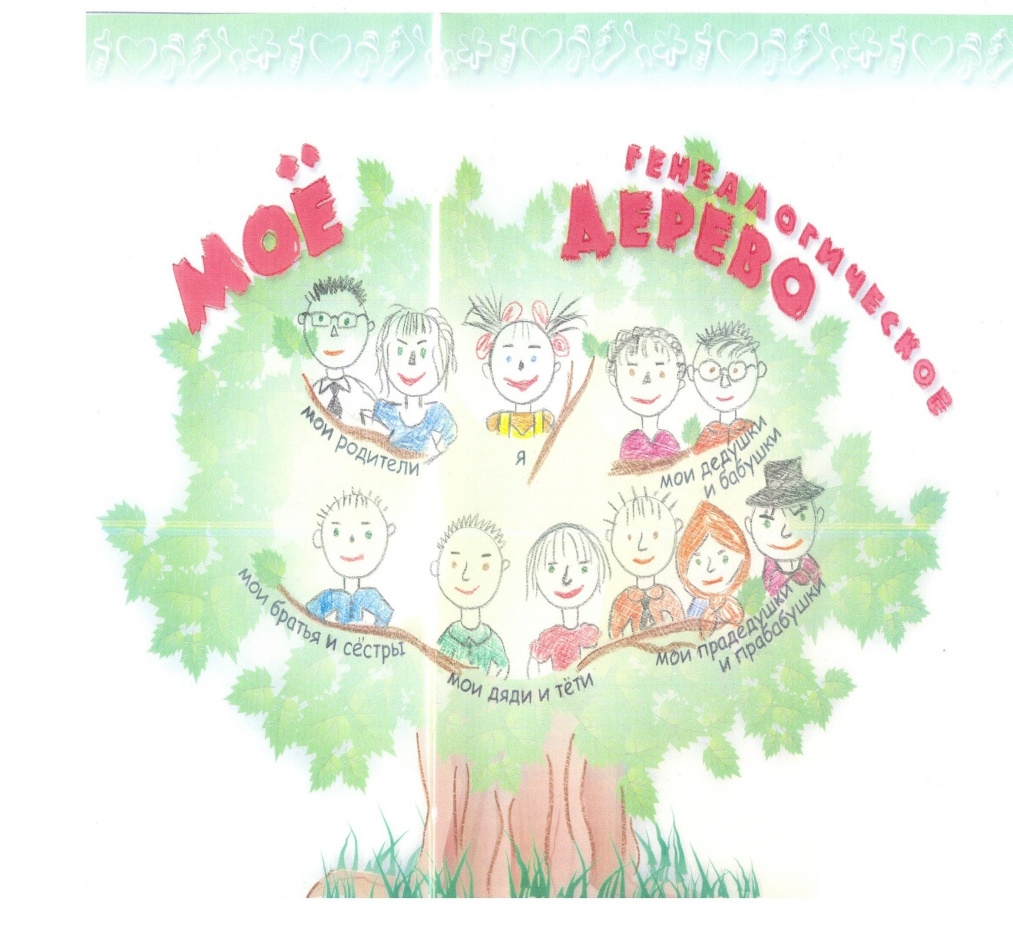 Итог занятия. Выставка рисунков